Versión 2.0Reglamento 500 millas(11 horas)Del 31/07/2021Al 1/08/2021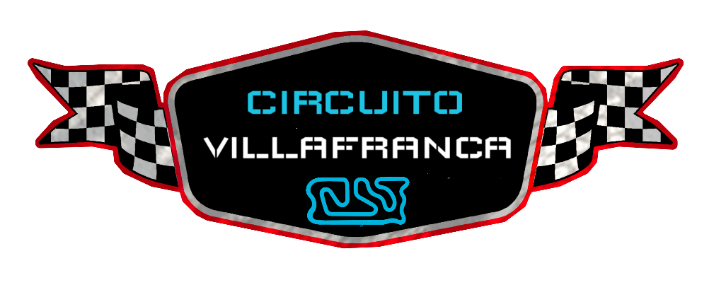 ÍndiceIntroducción……………………………………………………………………………………………………………………………….Pág.3Cita.…………………………………………………………………………………………………………………….………………………Pág.32.1-Fecha y circuito………… ……………………………………………………………………………………………………….…Pág.32.2-Horarios …………………..………………………………………….………………………………………………………….……Pág.3Inscripciones………………………………………………………….……………………………………………………………………Pág.3/43.1- Precios…………………………………………………………………………………………………………………………….…...Pág.4Desarrollo del Evento……….…….………….…………………………………………………………….…………………….….Pág.4Normativa ………………………………….…….………….………………………………………………….……………………….Pág.4/5/65.1- Karts……………………………………………………………………………………………………………….……………………Pág.45.2- Paradas en Boxes y normas……………….………………………………….……………….…………………………….Pág.45.2.1- Tiempo mínimo de parada………………………………………………………………………………………………..Pág.4/55.2.2- Comunicación con el piloto………………………………………………………….………………………….………..Pág.55.2.3- Ayudantes en zona de cambio…………………………………………………………………………………………..Pág.55.2.4- Protocolo de entrada y salida de boxes……………………………………………………………………………..Pág.55.2.5- Cambios y tiempos mínimos y máximos con cada kart………………….…………………………………..Pág.55.2.6- Apertura y cierre de boxes………………………………………. ………………….…………………………………..Pág.55.2.7- Peso Mínimo por piloto………………………………………………….……………….………………………………..Pág. 55.2.8- Posibles averías de kart……………………………………………………………………………………..……………..Pág.6Comportamiento durante el evento…………………………………………………………………….…………………….Pág.96.1- Fuera de Pista…………..………………………………………………………………………………………….………………Pág.66.2-Dentro de Pista…………………………………………………….…………………………………………………….…………Pág.66.3- Zonas de Paddock, ………………………….…………………………………………………………………………………..Pág.6/7Banderas y señalización……………………………………………………………………………………………………………...Pág 77.1- Proceso de Safety Kart………………………………………………………………………………………………………….Pág.7Sanciones……………………………………………………………………………………………………………………….…………..Pág.8Premios ………………………………………………………………………………………………………………………………………Pág.8Inscritos……..…………………………………………………………………………………………………………………………….…Pág.8Anexos……………………………………………………………………………………….……………………………………………….Pág 91-Introducción:  Llegan las 500 millas de Córdoba al panorama nacional, una prueba que finalmente se realizará con vehículos de alquiler, en la que la estrategia jugará un papel determinante para optar a cruzar la meta en primer lugar. Quien cruce la meta a las 11 horas y una vuelta, será el vencedor final de la prueba.2- Cita:2.1- Fecha y circuito:Del 31/07/2021 al 01/08/2021: Circuito de Villafranca. Circuito completo2.2- Horarios:  Los horarios aquí marcados o actualizaciones posteriores, serán de obligado cumplimiento. Por motivos de restricciones por la crisis sanitaria provocada por la Covid 19, y según las normativas vigentes durante la realización de este reglamento, los horarios serán los aquí abajo descritos. En caso de nueva orden, podremos variarlos con el fin de aprovechar mejor las horas de menos calor.31/07/2021- 10:00: Apertura de las instalaciones y opción de entrenamientos en el trazado utilizado en el evento, durante todo el día, se podrán realizar las verificaciones administrativas pendientes por cada equipo.- 18:00: Sorteo de karts iniciales en categoría alquiler.- 18:30: Briefing- 19:00: Clasificación - 19:10: Clasificación - 19:30: Comienzo de la carrera - 12:00: Fin de la primera parte de la prueba01/08/2021- 5:30: Presencia de pilotos y equipos en el circuito- 6:00: Reanudación de la prueba- 12:30: Fin de la prueba - 13:00: Ceremonia de Pódium3-Inscripciones: Fin de inscripciones: 27/07/2021Para que la inscripción sea efectuada, el participante deberá rellenar la ficha en la web: www.circuitovillafranca.com/competicion y enviar al mail  competicion@kartingcordoba.com el justificante de pago a la siguiente cuenta:Ingreso: 200€ (paga y señal)Nº de Cuenta: ES64 0049 5701 1626 1606 4516Benfeciario: karting Indoor Córdoba S.LConcepto: (Nombre del Equipo + 500 millas)  En caso de que el equipo no pueda acudir una vez hecha la reserva, podrá ser substituido por algún otro, pero deberá volver a enviar un mail indicando quienes serán sus substitutos.3.1- Precios:  Categoría Alquiler: 550€ por equipoTandas de entrenamiento: Karts de Alquiler= 70€ hora por kart bajo reserva.4. Desarrollo del evento:	- Entrenamientos: Desde las 10:00, los pilotos participantes podrán realizar tandas de alquiler con una duración de una hora en los tramos que se asignen por la organización.- Clasificación: Se realizarán 15 minutos de entrenamientos cronometrados para otorgar las posiciones de la parrilla de salida por modalidad. Estos minutos podrán ser distribuidos entre los equipos como deseen. No habrá tiempo mínimo en boxes durante esta sesión. El piloto que vea la bandera a cuadros, será el mismo que realizará la salida. Los karts de alquiler comenzarán su sesión, una vez vista la bandera a cuadros, los pilotos se dirigirán a la última curva, dejando un pasillo entre ellos para ser colocados por orden de mejores tiempos. - Carrera: Salida tipo “Le Mans”. Los pilotos deberán permanecer con un pie tocando la línea del muro de boxes para, una vez dada la salida, salir corriendo hacia su kart y sentarse lo más rápidamente posible. Un acompañante del equipo podrá sujetar el kart pero en ningún caso podrá empujarlo. Está totalmente prohibido acelerar hasta que el piloto no esté sentado completamente en el kart. La duración de la carrera será de 11 Horas + 1 vuelta.- Proceso paro y reinicio de la carrera:Aproximadamente 2 Minutos antes de las 00:00, el director de carrera señalizará el inicio de entrada a boxes. Todos los equipos tienen máximo 2 vueltas para entrar a pit lane a realizar su parada de 6 horas mínimo. Los vehículos entrarán a parque cerrado durante ese periodo. A las 5:45 se sacarán los karts de este parque cerrado para, correlativamente, ir saliendo cuando su compañero se lo indique desde zona de espera, no pudiendo ser el tiempo inferior entre pit-in y pit out, de 6 h,00min, 00 segundos. El mismo piloto que ha entrado a boxes, deberá ser el que salga de nuevo. Los tiempos que se llevan con cada kart, al contrario de cuando se hace una parada normal en boxes, se contabilizarán para no superar los 90 minutos.5. Normativa:5.1- Karts:  El evento se realizará con la flota de karts Sodi Gt4 270cc. Los karts serán atribuidos por sorteo entre los participantes durante las verificaciones administrativas. No se podrá cambiar de kart durante las tandas salvo por motivos claros de avería manifiesta. En este caso, será la organización, quien tenga la potestad de realizar el cambio o no, sin derecho a reclamación por parte del participante.5.2- Paradas en Boxes y normas:  Cada equipo tiene la obligación de realizar 10 paradas obligatorias con cambio de kart. No hay número mínimo de cambios de piloto, cada equipo podrá distribuirlo como crea conveniente.5.2.1- Tiempo mínimo en parada: Los equipos deberán cumplir un tiempo mínimo en el cambio de kart. Será responsabilidad de los equipos el cronometraje del mismo. Los participantes deberán cumplir un tiempo mínimo de 2 minutos entre la línea de entrada y salida. En caso de no cumplir ese tiempo, serán sancionados (Ver apartado de sanciones). Se habilitará una zona de espera en la que pueden recibir las indicaciones de su/s compañero/s. El tiempo entre pit-in y pit out será controlado por los equipos, no habrá una pantalla que tome registre el tiempo en boxes en directo, con lo que deberán ser precisos para tomarlo.5.2.2- Comunicación con el piloto: Están permitidos todos los métodos de comunicación entre el piloto y los compañeros de equipo, siempre que no interfieran en ninguno de los sistemas que emplean los organizadores del evento.5.2-3- Ayudantes en zona de cambio: Se permite la ayuda de 2 miembros del equipo sin incluir al piloto que va a montarse. Estos deben ser los propios pilotos del equipo, exceptuando los equipos complementados por 1 o dos pilotos, que deberán asignar a sus ayudantes. En caso de incumplir la norma, se les advertirá, y si no hacen caso a posteriori, serán sancionados.5.2.4: Protocolo de entrada/salida de boxes: La entrada a boxes deberá realizarse de manera lenta y controlada (por ello hay un tiempo mínimo que cumplir con margen suficiente). Las entradas o pasos por boxes que no se hagan a velocidad de una persona caminando o realizando cualquier otro comportamiento negligente, serán castigadas duramente. - El piloto que entra a boxes deberá pararse justo detrás de la fila de karts de cambio de forma lenta y controlada, el piloto que le substituye, o él mismo si no realizan cambio de piloto, se sentará en el primer vehículo de la fila, en caso de varios karts entrando a la vez, siempre se respetará el orden de entrada. El piloto que sale, deberá ir a control de peso con los lastres que le correspondan llevar para alcanzar el peso mínimo exiguido. Los compañeros, o él mismo deberán hacerse cargo de la carátula con su transponders, para colocarlo en el vehículo que se le asigne. Una vez hecho el cambio, el piloto deberá ir a la zona de espera a atender las indicaciones de su compañero, el cuál le arrancará el kart de forma correcta, como se le explicará durante el briefing. 5.2.5- Cambios y tiempos mínimos y máximos con cada kart: Cada equipo deberá realizar 10 cambios de kart (11 stints). Los pilotos podrán jugar de la manera que quieran para cambiar de piloto, pero los 10 cambios de kart serán obligatorios.Tiempo mínimo con cada kart= 15 minutos (desde pit-out)Tiempo máximo con cada kart= 90 minutos (desde pit-out)5.2.6- Apertura y cierre de boxes: - Los pilotos deberán completar al menos 1 vuelta completa al trazado antes de poder entrar a boxes.- El cierre del pit lane se realizará 15 minutos antes de la finalización de la misma, en caso de que algún equipo no haya realizado las paradas mínimas, será sancionado.5.2.7- Peso mínimo por piloto:  Al final de cada stint se realizará un control de peso por piloto, no pudiendo ser inferior a 85kg. Para alcanzar este peso, la organización de Karting Córdoba, dispondrá de los plomos tipo láminas y lastres laterales en los cajones. En caso de cualquier tipo de trampa contrastada, todo el equipo será excluido de la prueba sin derecho a reclamación.Lastre Propio: Generalmente, se permiten láminas de plomo para el asiento, muñequeras, tobilleras o chalecos que hagan que el piloto llegue al peso necesario o puedan combinarlo con el peso en el cajón de lastres. 5.2.8- Posibles averías de kart:  En caso de una avería manifiesta de kart clara, el piloto podrá llegar a boxes y cambiar de kart sin necesidad de haber cumplido las vueltas mínimas. Podrá en esta ocasión aprovechar y realizar una parada de las contempladas y en caso de haberlas realizado todas, pasar por boxes de la misma forma contemplada en el apartado 5.2.4 (Protocolo de paradas y cambios de kart). El staff del circuito verificará la avería y de no ser clara, se sancionará al equipo.  Si la avería le imposibilita llegar a boxes, el piloto deberá permanecer en el kart, a poder ser en una zona fuera de peligro, y esperar que los comisarios le traigan un kart de substitución. El piloto deberá atender las indicaciones del staff y realizar el cambio de transponder de un kart a otro. Si la zona en la que se encuentra es de alta peligrosidad, este proceso requerirá la entrada del Safety Kart, para garantizar la seguridad de todos los participantes.6- Comportamiento durante el Evento:6.1-Fuera de Pista: El ambiente, las formas y las maneras de actuar deberán ser siempre cordiales. Cualquier falta de respeto, pelea o palabras fuera de tono o contexto podrían acarrear sanciones desde leve a la exclusión total del certamen. Se prohíbe explícitamente el consumo de substancias estupefacientes dentro de las instalaciones, así como síntomas claros de embriaguez antes o durante el stint del piloto bajo pena de exclusión de todo el equipo.6.2- Dentro de Pista: Gestos despectivos, movimientos reiterados de manos o insultos podrían ser sancionados.Si se produce una colisión por detrás, el piloto que embiste dejará siempre la posición al piloto perjudicado, esto no exime de culpa ante una posible sanción a posteriori si el piloto al que colisiona pierde opciones o posiciones en pista, pero se tendrá en cuenta.Se deberán respetar los paralelos; los pilotos no podrán sacar de pista a uno que esté fuera de trazada siempre que tengan un tercio del kart en paralelo con el contrincante (Aproximadamente, rueda trasera con rueda delantera). Deberá mantener el espacio suficiente para disputar la posición en la siguiente curva.La intencionalidad o venganza será castigada duramente.Defensa de la posición: Un solo cambio de trazada. En caso de llevar al piloto con el que defiende la posición hacia el interior o exterior de la curva, deberá dejar el espacio razonable aunque tenga sólo un tercio de kart en paralelo.Normas éticas. La organización se reserva el derecho de actuación ante cualquier acto no ético o políticamente incorrecto (Circular en dirección contraria, manipulación de cualquier Kart, atajos…)               6.3- Zonas de paddock:  Cada participante puede montar las carpas correspondientes que necesite en nuestra amplia zona de paddock del circuito, pudiendo traer a los acompañantes que necesite en esa zona. Está totalmente prohibido realizar barbacoas dentro del recinto por la normativa anti-incendios de la comunidad de Andalucía. Las zonas serán limitadas a 6x3 para cada equipo en orientación perpendicular a la recta de meta. Se podrán aparcar máximo, dos vehículos que ocupen también perpendicularmente en frente de estos espacios, pero en la cara opuesta del muro, así como acampar. Se detallará el mapa. La asignación de parcelas será por orden de inscripción completa al evento.  Electricidad: Los equipos se comprometen a realizar un uso correcto de la electricidad justa y necesaria para lleva a cabo sus actividades con un control moderado de la misma.7- Banderas, señalización y proceso de Safety Kart:  Para garantizar la seguridad de todos los participantes, comisarios y personal del circuito se deberán respetar rigurosamente toda la información que se detalla a continuación:7.1- Banderas y señalización: BANDERA AMARILLA: Los pilotos deberán aminorar la marcha estrictamente en la/s zonas donde se muestre, bajo ninguna circunstancia, podrá adelantar, con excepción de que el vehículo que le preceda sufra cualquier avería o salida clara de pista que pueda provocar.BANDERA ROJA: Se mostrará por cualquier circunstancia que impida el correcto funcionamiento de la carrera. Una vez mostrada, los tiempos ya no se contemplarán, con lo cuál los pilotos deberán ir muy despacio sin necesidad de adelantarse ni provocar ninguna situación de inseguridad y entrar a boxes de manera lenta y controlada.BANDERA AZUL: No se mostrará durante el evento, a no ser que un piloto que no se está jugando el puesto, desee cortar el paso a un rival con intención. Esta bandera significa que el piloto al que se le enseña, debe dejarse adelantar obligatoriamente por el piloto que viene justo detrás. Esta bandera se podría sacar también en caso de un adelantamiento negligente, obligando al piloto en cuestión a dejarse pasar.BANDERA VERDE: Señaliza que a partir de ser mostrada, la carrera vuelve a la normalidad.BANDERA A CUADROS: Indicará el final de la CarreraBANDERA NEGRA: Descalificación inmediata del equipo al que se le muestre, deberá abandonar la carrera, dejando el kart en boxes.Cartel Safety Kart (SC): El circuito se señalizará con banderas amarillas y la señal de safety kart. No se podrá adelantar ni realizar paradas en boxes, el pit-lane se cerrará, y los vehículos deberán respetar el orden detrás de éste. 7.2- Proceso de Safety Kart:   El director de carrera tendrá derecho a sacar el Safety kart cuando lo considere oportuno. La línea de meta, delimitará el lugar donde ya se podrá adelantar, una vez el safety kart se retire y haya bandera verde. Los comisarios de pista sacarán la bandera amarilla y el cartel de SC. Nadie podrá adelantar, el pit lane permanecerá cerrado. El coche de seguridad se colocará delante del primer clasificado y mantendrá el mismo orden. Los pilotos deben hacer caso al piloto del vehículo en todo momento. Cuando la luz se apague, significará que el safety Car se irá en esa vuelta por el carril de boxes y habrá bandera verde para reemprender la marcha. El piloto que lidera la carrera no podrá realizar movimientos o frenazos bruscos en la última vuelta de safety Kart.8- Sanciones:Las sanciones serán aplicadas según criterio proporcional de los comisarios organizadores. Las sanciones no serán atribuidas al piloto en cuestión, sino al equipo en conjunto, con lo cuál la reiteración de advertencias que haya tenido uno o varios pilotos puede ser trasladada a un piloto que no ha tenido culpabilidad ninguna de las acciones anteriores.Advertencia: Se advierte al equipo de una acción inapropiada. La acumulación de advertencias se reflejará según la conducta con una penalización. En caso de adelantamiento incorrecto, la organización señalará el intercambio de posiciones hasta realizar un adelantamiento legal.Sanción de 1 minuto: Se comunica al equipo que deberá realizar la penalización de un minuto extra obligatoriamente en su siguiente parada, debiendo cumplir 3 minutos en boxes en vez de 2.Sanción de 2 minutos: Se comunica al equipo que deberá realizar la penalización de 2 minutos extra obligatoriamente en su siguiente parada, debiendo cumplir 4 minutos en boxes en vez de 2.Exclusión: El piloto o equipo, ha infringido gravemente cualquier norma incívica. Deberá abandonar la carrera en cuanto se le comunique sin derecho a reclamación ninguna.*En caso de haber realizado todas las paradas y no poder cumplir las sanciones, la dirección aplicará vueltas de penalización en el sistema de cronometraje.9- Premios:- 50% de descuento al ganador de cada categoría en las 24 horas de Andalucía 2021.- Trofeos y medallas para los integrantes del pódium10- Inscritos:11- Anexos:Equipamiento del piloto: Será de obligado cumplimiento el uso de calzado cerrado, mono y casco cerrado. En caso de no poseer alguno de estos requisitos, los participantes deberán contactar con la dirección del circuito para que se les puedan prestar el día de la carrera.Variación reglamento 2.0:Se suprime la categoría de karts Privados, la prueba se realizará sólo con karts de alquiler.La Clasificación será de 15 minutos en vez de 10.Se añade al punto 4.0, el proceso de paro y reinicio de la carrera.Apartado 5.2.6: Se modifica el cierre del pit lane, de 15 vueltas, a 15 minutosApartado, 5.2.1: El tiempo entre pit in y pit out será controlado por los equipos, no habrá pantalla con el tiempo real que llevan en boxes.Se prohíbe explícitamente el consumo de substancias estupefacientes dentro de las instalaciones, así como síntomas claros de embriaguez antes o durante el stint del piloto bajo pena de exclusión de todo el equipo.Las decisiones de dirección de carrera son inapelablesLa dirección de carrera se reserva el derecho de modificar cualquier norma del evento para el buen devenir de la competición.Se aclara el proceso de safety Kart en el apartado 7.2NºDORSALREGIÓNNOMBRE DEL EQUIPOCHASISCATEGORÍAMOTOR11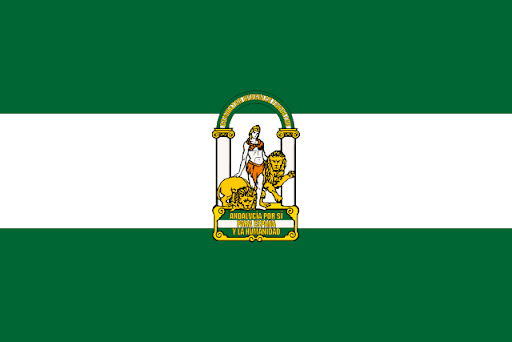 DTS- Karting SevillaSodi GT4AlquilerLifan 270cc22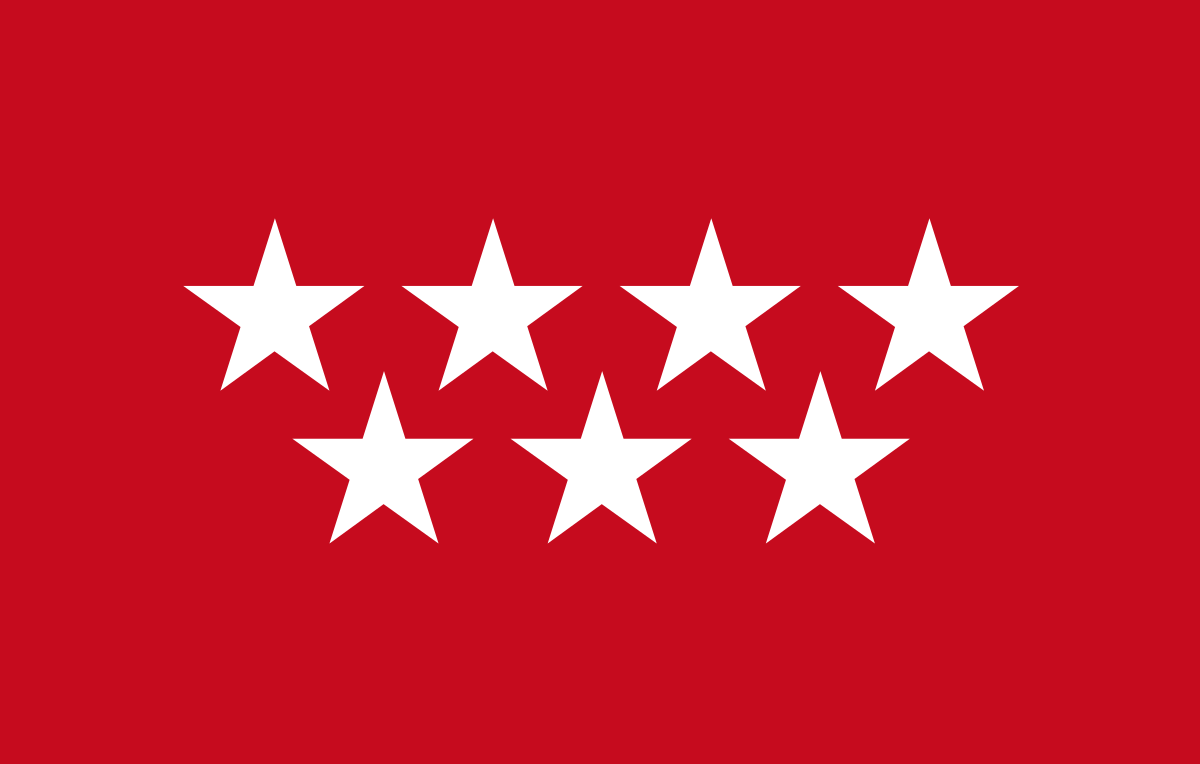 RX Pro KartingSodi GT4AlquilerLifan 270cc33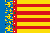 CVKS 4T EnduranceSodi GT4AlquilerLifan 270cc44Logintia Racing/MotorsportSodi GT4AlquilerLifan 270cc55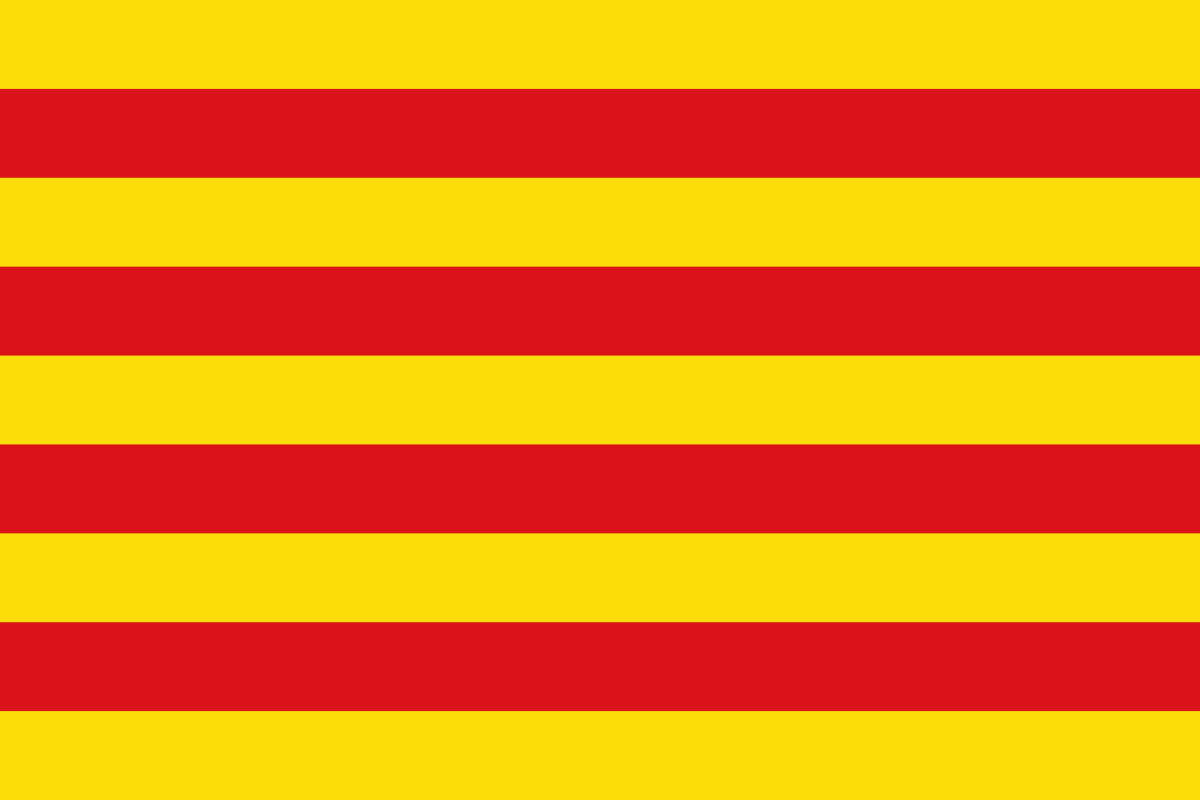 Soul Racing KartSodi GT4AlquilerLifan 270cc66No Hemos PagaoSodi GT4AlquilerLifan 270cc77E.G La CarlotaSodi GT4AlquilerLifan 270cc88PrivilegiadosSodi GT4AlquilerLifan 270cc99Pure Life KartingSodi GT4AlquilerLifan 270cc1010FKSSodi GT4AlquilerLifan 270cc1111FKGranada 1Sodi GT4AlquilerLifan 270cc1212Los IndividuosSodi GT4AlquilerLifan 270cc1313FKGranada 2Sodi GT4AlquilerLifan 270cc